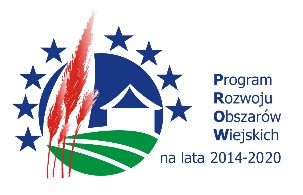 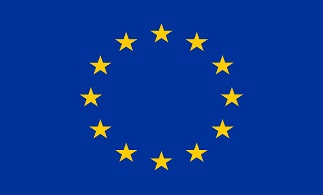 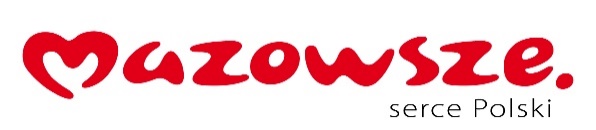 Załącznik nr 4„Europejski Fundusz Rolny na rzecz Rozwoju Obszarów Wiejskich: Europa inwestująca w obszary wiejskie”WYKAZ OSÓB KTÓRE BĘDĄ UCZESTNICZYĆ W WYKONYWANIU ZAMÓWIENIA8 niewłaściwe skreślićOświadczam, że wskazane powyżej osoby, które będą uczestniczyć w wykonywaniu zamówienia posiadają wymagane uprawnienia. Oświadczam, że wszystkie informacje podane w powyższym oświadczeniu są aktualne i zgodne                              z prawdą oraz zostały przedstawione z pełną świadomością konsekwencji wprowadzenia Zamawiającego w błąd przy przedstawieniu informacji.............................., dnia .......................	                                                                                                   ……………………………………………………………………..                      (Wykonawca lub upełnomocniony przedstawiciel Wykonawcy)Stanowisko/ Nazwisko i imięWykształcenieDoświadczenieZakres wykonywanych czynnościPosiadane uprawnienia budowlane Nr, rodzajOsoby będące w dyspozycji Wykonawcy/ oddane do dyspozycji przez inny podmiotInspektor nadzoru inwestorskiego w zakresie……….Własne/ oddane do dyspozycji*